493400Elektronische Mischbatterie TEMPOMATIC MIX 4Art. 493400 AusschreibungstextElektronische Waschtisch-Mischbatterie für Wandmontage: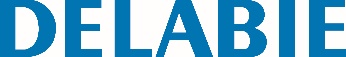 Netzbetrieb 230/6 V mit UP-Netzteil.Totraumfreies Magnetventil und Elektronikmodul im Armaturenkörper integriert.Durchflussmenge voreingestellt auf 3 l/min bei 3 bar, einstellbar von 1,5 bis 6 l/min.Verkalkungsarmer Strahlregler.Hygienespülung (~60 Sek. jeweils 24 h nach der letzten Nutzung).Aktiv-Infrarotsensor mit Präsenzerfassung, optimierte Position am Kopfende.Körper aus Metall verchromt L. 160 mm.Abdeckkappe geschützt durch 2 verdeckte Befestigungen.Vorabsperrungen.Für Wandmontage.UP-Wasseranschlüsse G 1/2.Antiblockiersicherheit gegen Durchlaufen.Seitlicher Mischhebel mit einstellbarer Warmwasserbegrenzung.10 Jahre Garantie.Voraussichtlich erhältlich ab 2. Halbjahr 2019 in Rücksprache mit unserem Vertriebsinnendienst.